Kúpna zmluva č. ...../2023/ORA-IV„Dodanie LED svietidiel uličných v rámci Projektu s názvom: Reakcia na zmenu klímy mesta Banská Bystrica“------------------------------------------------------------------------------------------------uzatvorená v zmysle § 409 a nasl. zákona č. 513/1991 Zb. Obchodného zákonníka v znení neskorších predpisov(ďalej len „zmluva“)Zmluvné strany :Kupujúci :	Mesto Banská Bystrica Sídlo:		Československej armády 26, 974 01 Banská Bystrica V mene ktorého koná :	MUDr. Ján Nosko, primátor mesta Banská BystricaOsoby oprávnené na rokovanie vo veciach zmluvných:	Ing. Dominik Búry	e-mail: dominik.bury@banskabystrica.sk	tel.: 048/ 4330 122vo veciach technických:	Ing. Milan Žiak 	e-mail: milan.ziak@banskabystrica.sk	tel.: 048/ 4330 635	Bc. Ivan Drgoňa MBA	e-mail: ivan.drgona@banskabystrica.sk	tel.: 048/4330 173	Ing. Martin Snopko	e-mail : martin.snopko@banskabystrica.sk	tel.: 048/4330 609vo veciach súvisiacich s podmienkami Projektu:	Mgr. Adriana Čížová	e-mail: adriana.cizova@banskabystrica.sk	tel.: 048/4330 146Bankové spojenie:	Československá obchodná banka, a. s., pobočka Banská Bystrica Číslo účtu v tvare IBAN:	SK02 7500 0000 0040 2491 0250IČO:	00313271 DIČ:	2020451587IČ DPH:	SK2020451587(ďalej len „Kupujúci“)Predávajúci: 	Sídlo: V mene ktorého koná : Osoby oprávnené na rokovanie: vo veciach technických a zmluvných: 	telefón: e-mail:Bankové spojenie: Číslo účtu v tvare IBAN: IČO: DIČ:IČ DPH: Zapísaný v registri: (ďalej len „ Predávajúci“)(„Kupujúci“ a „Predávajúci“ spolu ďalej len „účastníci Zmluvy“)ÚVODNÉ USTANOVENIAPredmetná zmluva je výsledkom verejnej súťaže vyhlásenej Kupujúcim ako verejným obstarávateľom v súlade so zákonom č. 343/2015 Z.z. o verejnom obstarávaní a o zmene a doplnení niektorých zákonov (ďalej  len „zákon o verejnom obstarávaní“), na obstaranie zákazky:  „Dodanie LED svietidiel uličných v rámci Projektu s názvom: Reakcia na zmenu klímy mesta Banská Bystrica“Článok I.  PREDMET ZMLUVYPredmetom tejto zmluvy je záväzok Predávajúceho v dohodnutom termíne a mieste dodať a odovzdať Kupujúcemu tovar „LED svietidlá uličné v rámci Projektu s názvom: Reakcia na zmenu klímy mesta Banská Bystrica“, bližšie špecifikovaný v Technickej špecifikácii ( ďalej len „Špecifikácia“) a Ponuke Predávajúceho, ktoré tvoria Prílohu č. 1 a zároveň neoddeliteľnú súčasť tejto zmluvy. Ponuka obsahuje podrobný opis predmetu kúpy, s uvedením identifikačných údajov a presných špecifikácií, vrátane položkovej a cenovej špecifikácie, ktorá je spracovaná v súlade so Špecifikáciou (ďalej len „predmet kúpy”). Súčasťou záväzku Predávajúceho dodať predmet kúpy je zároveň doprava predmetu kúpy do dohodnutého miesta dodania, vyloženie v mieste dodania, odovzdanie písomných dokladov potrebných pre nadobudnutie vlastníckeho práva k predmetu kúpy, certifikátov, pasportov, prehlásenia o zhode a ostatnej technickej dokumentácie prislúchajúcej k svietidlu, poskytnutie montážnej a užívateľskej dokumentácie,  poskytovanie alebo zabezpečovanie záručných opráv v prípade výskytu vád predmetu kúpy v priebehu záručnej doby. Všetky písomné doklady musia byť v slovenskom jazyku.Kupujúci sa zaväzuje predmet kúpy, za podmienok upravených v tejto zmluve, prevziať a zaplatiť dohodnutú kúpnu  cenu.V prípade vzniku sporu  medzi zmluvnými stranami, týkajúceho sa rozsahu a/alebo obsahu a/alebo kvality plnenia predmetu tejto zmluvy, až do prijatia vzájomnej dohody zmluvných strán alebo rozhodnutia príslušného orgánu, zmluvné strany budú viazané písomným stanoviskom Kupujúceho.Kupujúci zabezpečuje predmet kúpy v rámci Projektu s názvom: „Reakcia na zmenu klímy mesta Banská Bystrica“ (ďalej aj len „Projekt“), názov Programovej oblasti: „Zmierňovanie a prispôsobovanie sa zmene klímy“ (SK — Klíma) spolufínancovaného z Finančného mechanizmu Európskeho hospodárskeho priestoru 2014 – 2021 a štátneho rozpočtu Slovenskej republiky (Skratka programu: ACC, Číslo Projektu: ACC01P02, Číslo Zmluvy 35/2021/7.7), s čím je Predávajúci oboznámený a zaväzuje sa plniť podmienky určené Kupujúcim v tejto zmluve, v súvislosti s uvedeným Projektom. Článok II.   KÚPNA CENA A PLATOBNÉ PODMIENKY Kúpna cena za predmet kúpy, dodaný v rozsahu podľa článku I. tejto zmluvy, bola stanovená na základe víťaznej Ponuky Predávajúceho  a v súlade so zákonom č. 18/1996 Z. z. o cenách v znení neskorších predpisov, a predstavuje sumu celkom vo výške:........... eur bez DPH, ......... eur 20% DPH, ........ eur vrátane DPH slovom: .........................s DPH,  (ďalej len „Kúpna cena“).V kúpnej cene sú zahrnuté všetky náklady Predávajúceho, spojené s plnením predmetu zmluvy, vrátane dopravy a vykládky na miesto plnenia/dodania v zmysle článku III. tejto zmluvy. Kúpnu cenu za predmet kúpy bude  Predávajúci  fakturovať po odovzdaní a prevzatí predmetu kúpy Kupujúcim, vrátane písomných dokladov a dokumentácie  v čl. I, bod 1.1 Zmluvy.Pri fakturácii Kúpnej ceny v rozsahu a spôsobom podľa bodu 2.1 a 2.2. tohto článku zmluvy, Predávajúci uplatní príslušnú sadzbu DPH v súlade splatnými právnymi predpismi. Predávajúci  berie na vedomie, že preddavok na zaplatenie Kúpnej ceny Kupujúci Predávajúcemu  neposkytne.Predávajúci je oprávnený fakturovať Kúpnu cenu spôsobom podľa bodu 2.3 tohto článku zmluvy v lehote do siedmich (7) pracovných dní odo dňa  riadneho odovzdania a prevzatia predmetu kúpy bez vád. O odovzdaní a prevzatí predmetu kúpy bude  spísaný preberací protokol (ďalej len „Preberací protokol“). Preberací protokol bude podpísaný oprávneným zástupcom Predávajúceho, oprávneným zástupcom Kupujúceho vo veciach zmluvných a oprávnenými zástupcami vo veciach technických, uvedených v záhlaví tejto zmluvy. Predávajúcim vystavená faktúra podľa bodu 2.3  tohto článku zmluvy bude vystavená v štyroch (4) originálnych vyhotoveniach a bude obsahovať všetky údaje podľa zákona č. 222/2004 Z. z. o dani z pridanej hodnoty v znení neskorších predpisov, zákona č. 431/2002 Z. z. o účtovníctve v znení neskorších predpisov. Prílohu faktúry bude tvoriť dodací list, záručné listy, Certifikáty, pasporty, prehlásenia o zhode a ostatná technická dokumentácia prislúchajúca k svietidlu a Preberací protokol.Predávajúcim vystavená faktúra podľa bodu 2.3 tohto článku zmluvy bude splatná do tridsať (30) kalendárnych dní od jej riadneho doručenia Kupujúcemu.V prípade, že Predávajúcim vystavená faktúra, na zaplatenie Kúpnej ceny, bude obsahovať nesprávne a/alebo neúplné údaje, Kupujúci  je oprávnený vrátiť túto v lehote splatnosti Predávajúcemu  na prepracovanie, s uvedením vytýkaných nedostatkov. Predávajúci  je povinný Kupujúcim vrátenú faktúru podľa charakteru jej nedostatku opraviť alebo vystaviť novú. Vrátením faktúry Predávajúcemu  neplynie lehota jej splatnosti. Nová lehota splatnosti začína plynúť dňom doručenia novej alebo opravenej faktúry. Kúpna cena predmetu kúpy bude zaplatená bezhotovostným bankovým prevodom peňažných prostriedkov na účet Predávajúceho špecifikovaný v záhlaví tejto zmluvy. Kúpna cena predmetu kúpy, alebo jej časť sa považuje za zaplatenú dňom pripísania peňažných prostriedkov na účet Predávajúceho. V prípade, že Predávajúci má účet vedený v banke mimo územia SR, všetky poplatky za bezhotovostný styk spojený s finančným plnením vyplývajúcim z tejto zmluvy bude v celom rozsahu znášať na svoju ťarchu Predávajúci. Kupujúci bude postupovať v súlade s § 24 zákona o účtovníctve a pri prevode peňažných prostriedkov v cudzej mene z účtu Kupujúceho  zriadeného v eurách na účet Predávajúceho zriadeného v cudzej mene. Kupujúci  použije kurz banky platný v deň odpísania prostriedkov z účtu Kupujúceho, tzn. v deň uskutočnenia účtovného prípadu. Článok III.MIESTO, DOBA A PODMIENKY PLNENIA PREDMETU ZMLUVY3.1.	Miesto plnenia: Mesto Banská Bystrica, presné miesto dodania a vyloženia predmetu kúpy určí Kupujúci písomne najneskôr tri (3) pracovné dni pred plánovaným dňom dodania, uvedenom v bode 3.2. tohto článku.3.2. Predávajúci sa zaväzuje dodať a odovzdať Kupujúcemu predmet kúpy v lehote najneskôr do tridsať päť (30) kalendárnych dní odo dňa účinnosti tejto zmluvy. Presný termín dodania a odovzdania predmetu kúpy, je Predávajúci povinný oznámiť Kupujúcemu najneskôr päť (5) kalendárnych dní pred dodaním a odovzdaním predmetu kúpy, a to prostredníctvom elektronickej pošty, e-mailom na adresy Kupujúceho uvedené v záhlaví tejto zmluvy. 3.3. Predávajúci je povinný pri plnení predmetu zmluvy postupovať s odbornou starostlivosťou na vysokej profesionálnej úrovni, dodržiavať všeobecne záväzné právne predpisy ako aj  podmienky tejto zmluvy. Predávajúci je povinný riadiť sa pokynmi Kupujúceho, zápismi, vzájomnými dohodami zmluvných strán. Predávajúci je povinný zabezpečiť dostatočnú ochranu predmetu kúpy tak, aby tento bol spôsobilý na dopravu a uskladnenie v priestoroch určených Kupujúcim do doby jeho inštalácie, ktorú činnosť zabezpečí Kupujúci prostredníctvom odborne spôsobilej dodávateľskej spoločnosti. 3.4. Predávajúci dodá predmet kúpy Kupujúcemu vo vlastnom mene, na vlastnú zodpovednosť a v súlade s touto zmluvou. Predávajúci sa zaväzuje, že dodaný predmet kúpy bude nový, nepoužitý, neopotrebovaný a bez právnych a faktických vád.3.5. Predmet kúpy podľa čl. l, bod 1.1. tejto zmluvy prevezme Kupujúci od Predávajúceho po jeho dodaní a vykládke, odovzdaní dokumentácie uvedenej v čl. I., bod 1.1. Zmluvy.3.6. V prípade, že dodaný predmet kúpy nebude spĺňať všetky požiadavky špecifikované v Ponuke/Položkovej cenovej špecifikácii tvoriacej Prílohu č. 1 tejto zmluvy, Kupujúci si vyhradzuje právo odmietnuť prevzatie neúplného predmetu kúpy, o čom bude spísaný písomný protokol podpísaný oprávneným zástupcom Predávajúceho, oprávnenými zástupcami Kupujúceho. V prípade, že nastane právna skutočnosť podľa predchádzajúcej vety, Predávajúci je povinný dodať a odovzdať Kupujúcemu predmet kúpy v rozsahu podľa  Prílohy č. 1 k tejto zmluve v lehote najneskôr do piatich (5) pracovných dní odo dňa spísania protokolu o odmietnutí prevzatia neúplného predmetu kúpy.  3.7. Kupujúci nadobudne vlastnícke právo k predmetu kúpy dňom uhradenia kúpnej ceny vo výške a spôsobom uvedeným v článku II. tejto zmluvy.3.8. Predávajúci  sa zaväzuje rešpektovať a dodržiavať pokyny Kupujúceho pri plnení predmetu zmluvy. 3.9.  Subdodávatelia :3.9.1. Predávajúci je povinný oznámiť Kupujúcemu aktuálne údaje o svojich subdodávateľoch, údaje o osobách oprávnených konať za subdodávateľov v rozsahu podľa zákona o verejnom obstarávaní, údaje o predmete subdodávky a podiele subdodávateľa na plnení predmetu zmluvy,3.9.2. Predávajúci je povinný zabezpečiť, aby subdodávatelia spĺňali podmienky účasti týkajúce sa osobného postavenia nového subdodávateľa v takom rozsahu, v akom boli požadované od pôvodného subdodávateľa, s prihliadnutím na druh a rozsah subdodávky.3.9.3. Kupujúci si vyhradzuje právo kedykoľvek počas plnenia predmetu zmluvy odmietnuť subdodávateľa Predávajúceho. Predávajúci je v danom prípade povinný bezodkladne vykonať všetky potrebné úkony na to, aby s odmietnutým subdodávateľom ukončil spoluprácu pri plnení predmetu tejto zmluvy.3.9.4. Predávajúci  je povinný uviesť kompletný zoznam všetkých svojich subdodávateľov spolu s predmetom subdodávky a podielom na plnení predmetu zmluvy, ktorý bude tvoriť Prílohu   č. 2 tejto zmluvy. Predávajúci je oprávnený zmeniť subdodávateľa len s predchádzajúcim písomným súhlasom Kupujúceho. Žiadosť o zmenu subdodávateľa predkladá Predávajúci Kupujúcemu písomne, minimálne 5 (päť) pracovných dní pred plánovaným dátumom zmeny subdodávateľa. Predávajúci  postupuje v prípade zmeny subdodávateľa v súlade s § 41 ods. 4 písm. a) a b) zákona o verejnom obstarávaní. V prípade akejkoľvek zmeny v zozname subdodávateľov (príloha č. 2 tejto Zmluvy) musí byť uzatvorený dodatok k tejto zmluve.3.10. Predávajúci aj subdodávatelia musia zároveň spĺňať podmienky zákona č. 315/2016 Z. z. o registri partnerov verejného sektora a o zmene a doplnení niektorých zákonov v znení neskorších predpisov a byť zapísaný v registri partnerov verejného sektora počas trvania tejto zmluvy, ak sa na nich vzťahuje povinnosť zápisu v danom registri.3.11. Predávajúci sa zaväzuje, že umožní všetkým kontrolným subjektom, vrátane Ministerstva životného prostredia Slovenskej republiky, Ministerstva investícií, regionálneho rozvoja a informatizácie Slovenskej republiky, Ministerstva financií Slovenskej republiky, Úradu pre finančný mechanizmus, Ministerstva zahraničných vecí Nórskeho kráľovstva, Výboru pre finančný mechanizmus, Úradu generálneho audítora Nórskeho kráľovstva a ďalším kontrolným orgánom a orgánom oprávneným na výkon kontroly v zmysle príslušných právnych predpisov SR, ako aj všetkým subjektom povereným týmito inštitúciami vykonať kontrolu dokladov súvisiacich s plnením tejto zmluvy, vrátane poskytnutia prístupu k účtovníctvu v rozsahu realizovaného Projektu, a to po celú dobu trvania zmluvy a povinnej archivácie týchto dokumentov, určenou v súlade s platnými právnymi predpismi SR.3.12. Zmluvné strany sú si vedomé skutočnosti, že zmluva, ako aj všetky jej prípadné dodatky v rámci Projektu, môže byť zverejnená na webovom sídle Správcu programu. 3.13. Predávajúci sa zaväzuje plniť podmienky určené Kupujúcim v tejto zmluve tak, aby bolo možné realizovať zákazku spolufínancovanú z Finančného mechanizmu Európskeho hospodárskeho priestoru 2014 – 2021 a štátneho rozpočtu Slovenskej republiky (Skratka programu: ACC, Číslo Projektu: ACC01P02, Číslo Zmluvy 35/2021/7.7. V prípade, že Kupujúcemu nebude poskytnuté financovanie, alebo bude povinný vrátiť poskytnuté finančné prostriedky, z dôvodov porušenia povinností na strane Predávajúceho, tento sa zaväzuje uhradiť vzniknutú škodu Kupujúcemu v rozsahu, v akom táto bude zistená.Článok IV.ZODPOVEDNOSŤ ZA VADY A ZÁRUČNÁ DOBAPredávajúci zodpovedá za to, že predmet kúpy bude dodaný a odovzdaný v rozsahu, za podmienok a v kvalite vyplývajúcej z Ponuky, z ustanovení tejto zmluvy a bude vyhovovať požiadavkám stanoveným Kupujúcim  a platnými, všeobecne záväznými právnymi predpismi. Predávajúci  zodpovedá za vady, ktoré má predmet plnenia  v čase jeho odovzdania Kupujúcemu, ak boli preukázateľne spôsobené porušením povinnosti Predávajúceho a v rozsahu záruky za predmet plnenia, poskytnutej v zmysle tejto zmluvy.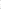 Predávajúci poskytuje záruku za akosť na každú jednotlivú časť predmetu zmluvy podľa Ponuky/Položkovej a cenovej špecifikácie tvoriacej Prílohu č. 1 k tejto zmluve, a to v rozsahu šesťdesiat (60) mesiacov odo dňa riadneho dodania a odovzdania predmetu zmluvy Kupujúcemu bez vád, na základe Preberacieho protokolu v zmysle článku II. bod 2.5 tejto zmluvy.Kupujúci sa zaväzuje, že vady predmetu kúpy uplatní u Predávajúceho  bezodkladne po ich zistení,  a to prostredníctvom elektronickej pošty, e-mailom na adresu Predávajúceho uvedenú v záhlaví tejto zmluvy, alebo iným, zmluvnými stranami písomne dohodnutým spôsobom. Oznámenie Kupujúceho  o vade predmetu kúpy musí obsahovať: a) číslo zmluvy a b) označenie a popis vady (ďalej  len „Oznámenie o vade“).Predávajúci je povinný počas plynutia záručnej doby zabezpečiť odstránenie vady predmetu kúpy v lehote do 48 hodín od doručenia Oznámenia o vade, ak sa zmluvné strany písomne nedohodnú inak. Takáto zmena je možná len v odôvodnených prípadoch a na základe písomného súhlasu Kupujúceho uvedeného v reklamačnom zápise, ktorý zmluvné strany spíšu pri posúdení reklamácie. Predávajúci je povinný zabezpečiť odstránenie vady predmetu kúpy tak, aby nedošlo k ohrozeniu života a zdravia osôb, ktoré predmet kúpy používajú. Predávajúci je povinný zabezpečiť demontáž reklamovaných svietidiel, ich dopravu, montáž opraveného alebo dodaného nového svietidla a zabezpečiť vykonanie revízie reklamovaných svietidiel na vlastné náklady. Pokiaľ nie je možné odstrániť vadu predmetu kúpy podľa predchádzajúcej vety, je Predávajúci povinný dodať náhradný tovar a tento nainštalovať na pôvodne osadené miesto až do doby odstránenia vady.O termíne a spôsobe odstránenia vady predmetu kúpy je Predávajúci povinný Kupujúceho bezodkladne informovať a to prostredníctvom elektronickej pošty, e-mailom na adresu Kupujúceho  uvedenú v záhlaví tejto zmluvy, alebo iným, zmluvnými stranami písomne dohodnutým spôsobom.V prípade objektívnej nemožnosti dodržania termínu stanoveného  v bode 4.5 tohto článku zmluvy (napr.: v dôsledku  zložitého a/alebo náročného procesu odstránenia vady predmetu kúpy  a pod.), Predávajúci je povinný Kupujúceho o tejto skutočnosti bezodkladne informovať, a to prostredníctvom elektronickej pošty, e-mailom na adresu Kupujúceho uvedenú v záhlaví tejto zmluvy, alebo iným, zmluvnými stranami písomne dohodnutým spôsobom. Predávajúci je v takom prípade zároveň povinný oznámiť Kupujúcemu predpokladaný časový rámec odstránenia vady. O odstránení vady predmetu kúpy je Predávajúci povinný Kupujúceho  bezodkladne informovať.V prípade omeškania sa Predávajúceho s odstránením vád predmetu kúpy, alebo ak Predávajúci  odmietne reklamované vady odstrániť, Kupujúci je oprávnený zabezpečiť odstránenie reklamovaných vád predmetu kúpy na náklady Predávajúceho. Predávajúci je povinný uhradiť Kupujúcemu všetky náklady spojené s odstránením reklamovaných vád predmetu kúpy  na základe Kupujúcim  osobitne vystavenej  faktúry, riadne doručenej Predávajúcemu..Zmluvná strana, ktorá svojim konaním alebo nekonaním a/alebo porušením, prípadne zanedbaním niektorej z povinností vyplývajúcich z tejto zmluvy zavinila vznik škody, je povinná nahradiť škodu, ktorá v dôsledku toho vznikla druhej zmluvnej strane. Práva zmluvných strán na náhradu škody sa v častiach neupravených touto zmluvou riadia príslušnými všeobecne záväznými právnymi predpismi, pričom sa uhrádza len skutočná škoda.Článok V.OSOBITNÉ USTANOVENIAV prípade, že Predávajúci  poruší svoju zmluvnú povinnosť, na plnenie ktorej sa zaviazal v článku  III. bod 3.2 tejto zmluvy, Kupujúci  je oprávnený uplatniť si voči Predávajúcemu  nárok na zaplatenie zmluvnej pokuty počas prvých tridsať (30) dní omeškania vo výške 0,25% z Kúpnej ceny za nedodaný a neodovzdaný predmet kúpy  (bez DPH) a to za každý aj začatý deň omeškania s plnením. Po uplynutí tridsiatich (30) dní omeškania Predávajúceho s plnením zmluvných povinností špecifikovaných v predchádzajúcej vete, Kupujúci  je oprávnený uplatniť si voči Predávajúcemu  nárok na zaplatenie zmluvnej pokuty vo výške 0,5% z Kúpnej  ceny za nedodaný a neodovzdaný predmet kúpy (bez DPH) a to za každý aj začatý deň omeškania  s plnením.V prípade, že Predávajúci  poruší svoju zmluvnú povinnosť, na plnenie ktorej sa zaviazal v článku  IV. bod 4.5 tejto zmluvy, Kupujúci je oprávnený uplatniť si voči Predávajúcemu nárok na zaplatenie zmluvnej pokuty vo výške 100,00 eur (slovom: sto eur) za každý aj začatý deň omeškania s plnením.V prípade, že Kupujúci  poruší svoju zmluvnú povinnosť, na plnenie ktorej  sa zaviazal v článku II. bod 2.7 tejto zmluvy, Predávajúci oprávnený uplatniť si voči Kupujúcemu  nárok na zaplatenie úroku z omeškania vo výške 0,25 % z dlžnej sumy, a to za každý aj začatý deň omeškania s úhradou Kúpnej ceny.Zmluvné strany považujú dohodnutú výšku zmluvnej pokuty za primeranú, zodpovedajúcu povahe a rozsahu zabezpečovaných zmluvných povinností. Splnením záväzku zaplatiť zmluvnú pokutu nezanikajú povinnosti zmluvnej strany, plnenie ktorých je zabezpečené dohodou o zmluvnej pokute.Dohodou o zmluvnej pokute nie je dotknuté právo zmluvných strán na náhradu škody. V prípade vzniku škody je ktorákoľvek zo zmluvných strán oprávnená nárokovať si jej náhradu vo výške presahujúcej výšku zmluvnej pokuty.Kupujúci má právo, pri uplatňovaní zmluvných pokút a/alebo iných peňažných nárokov voči Predávajúcemu, započítať takéto pohľadávky jednostranným právnym úkonom s akoukoľvek (aj nesplatnou) pohľadávkou Predávajúceho voči Kupujúcemu. Predávajúci nie je oprávnený započítať svoje pohľadávky alebo nároky voči Kupujúcemu oproti pohľadávkam alebo nárokom Kupujúceho  voči Predávajúcemu.  Predávajúci nie je oprávnený previesť svoje práva a povinnosti vyplývajúce z tejto zmluvy, alebo ich časť na tretiu osobu. Predávajúci tiež nie je oprávnený postúpiť a ani založiť akékoľvek svoje pohľadávky vzniknuté voči Kupujúcemu na základe a/alebo v súvislosti s touto zmluvou a/alebo v súvislosti s plnením záväzkov podľa tejto zmluvy. Článok VI.DOBA TRVANIA A ZÁNIK ZMLUVYPredmetná zmluva nadobúda platnosť dňom jej podpísania oprávnenými zástupcami oboch zmluvných strán a účinnosť dňom nasledujúcim po dni jej zverejnenia v  Centrálnom registri zmlúv v súlade s ust. § 5a ods.1 zákona č. 211/2000 Z.z. o slobodnom prístupe k informáciám a o zmene a doplnení niektorých zákonov ( zákon o slobode informácií) v znení neskorších predpisov v spojení s ust. § 47a zákona č. 40/1964 Zb. Občiansky zákonník v znení neskorších predpisov. Predmetná zmluva zanikne:splnením predmetu zmluvy;dohodou zmluvných strán, ku dňu uvedenému v dohode; zmluvné strany v uzatvorenej dohode zároveň upravia vysporiadanie všetkých vzájomných nárokov vzniknutých a/alebo vyplývajúcich z tejto zmluvy ku dňu zániku zmluvy;odstúpením od zmluvy z dôvodu podstatného porušenia tejto zmluvy, pričom o podstatné porušenie zmluvy pôjde v prípade, ak:Predávajúci, aj napriek písomnému upozorneniu Kupujúceho  s upozornením na možnosť odstúpenia od zmluvy, opakovane poruší svoje zmluvné povinnosti na splnenie ktorých sa zaviazal v zmysle článku III. bod 3.2 a 3.4 tejto zmluvy; Kupujúci, aj napriek písomnému upozorneniu Predávajúceho  s upozornením na možnosť odstúpenia od zmluvy, opakovane poruší svoju zmluvnú povinnosť na plnenie ktorej sa zaviazal v zmysle článku II. bod 2.7 tejto zmluvy;odstúpením Kupujúceho  od zmluvy v prípade, ak v priebehu platnosti a účinnosti tejto zmluvy vstúpi Predávajúci do likvidácie, alebo bude na majetok Predávajúceho  vyhlásený konkurz alebo povolená reštrukturalizácia, alebo ak bude Predávajúci preukázateľne spĺňať zákonné podmienky na začatie konkurzného alebo reštrukturalizačného konania, v zmysle zákona č. 7/2005 Z.z. o konkurze a reštrukturalizácii v znení neskorších predpisov.zrušením zmluvy zaplatením odstupného v prípade, ak v priebehu trvania predmetného zmluvného vzťahu nastanú na strane Predávajúceho také okolnosti, pre ktoré nebude schopný plniť svoje zmluvné povinnosti; zmluvné strany sa dohodli, že v súlade s ust. § 355 ods. 1 zákona č. 513/1991 Zb. Obchodný zákonník, je Predávajúci  oprávnený predmetnú zmluvu zrušiť, a to zaplatením odstupného vo výške 20% (slovom: dvadsať percent) z ceny predmetu kúpy, ktoré Predávajúci v dôsledku zrušenia tejto zmluvy nedodá a neodovzdá Kupujúcemu;zmluvné strany sa dohodli, že Predávajúci  je oprávnený predmetnú zmluvu zrušiť zaplatením odstupného aj v prípade, ak vykonal a odovzdal Kupujúcemu  časť predmetu kúpy; v takom prípade Predávajúci zaplatí Kupujúcemu odstupné vo výške 20% (slovom: dvadsať percent) z ceny Predávajúcim nedodanej  a neodovzdanej časti predmetu kúpy;k zrušeniu predmetnej zmluvy podľa ods. 6.2.5 dôjde len v prípade, ak budú súčasne splnené nasledovné podmienky:Predávajúci  písomne oznámi Kupujúcemu, že využíva svoje právo na zrušenie zmluvy  - a  -Predávajúci  zaplatí Kupujúcemu  dohodnuté odstupné;pre vylúčenie akýchkoľvek pochybností platí, že k zrušeniu tejto zmluvy podľa odseku 6.2.5 dôjde len v prípade kumulatívneho splnenia podmienok uvedených v odstavci  6.2.5.2 tohto článku zmluvy.Článok VII.DORUČOVANIEPokiaľ v zmluve nie je výslovne uvedené inak, všetky písomnosti v zmysle tejto zmluvy budú doručované prostredníctvom: (a) poštovej prepravy doporučenou zásielkou, (b) kuriérskej služby alebo (c) e-mailom. Písomnosti, z povahy ktorých vyplýva potreba ich písomného doručenia, budú doručované prostredníctvom poštovej prepravy doporučenou zásielkou alebo kuriérskou službou.Písomnosti sa považujú za riadne doručené ich preukázaným doručením na adresy zmluvných strán uvedené v záhlaví zmluvy, alebo odmietnutím ich prevzatia, v prípade odosielania e-mailom, tieto sa považujú za riadne doručené po ich preukázanom odoslaní. Písomnosti sa doručujú doporučene na adresu sídla zmluvnej strany uvedenú v záhlaví tejto zmluvy. Každá zo zmluvných strán je povinná oznámiť druhej zmluvnej strane každú zmenu svojich  identifikačných a kontaktných údajov a to najneskôr do troch (3) pracovných dní odo dňa vzniku zmeny.Zásielka obsahujúca písomnosť sa považuje za doručenú dňom, keď sa dostane do sféry dispozície zmluvnej strany, ktorej je adresovaná, hoci táto si ju fyzicky neprevezme alebo aj v prípade, ak ju zmluvná strana, ktorej je zásielka adresovaná, odmietne bezdôvodne prevziať. Zásielka sa považuje za doručenú aj v prípade, ak ju pošta, resp. iný doručovateľ z akýchkoľvek dôvodov nemožnosti doručenia vráti zmluvnej strane v postavení odosielateľa, aj napriek skutočnosti, že zásielka bola  doručovaná na poslednú známu adresu druhej zmluvnej strany, určenú v súlade s ustanoveniami tejto zmluvy. Zásielka sa v tomto prípade považuje za doručenú nasledujúcim dňom po dni jej vrátenia odosielateľovi.V prípade elektronického doručovania medzi právnickými osobami na aktivované elektronické schránky pre doručovanie, riadia sa pravidlá doručovania vždy aktuálne platnou legislatívou upravujúcou podmienky a pravidlá doručovania medzi právnickými osobami na ich aktivované elektronické schránky pre doručovanie.Článok VIII.DÔVERNOSŤ INFORMÁCIÍ A ZÁVÄZOK MLČANLIVOSTIZmluvné strany sa zväzujú, že všetky písomné a/alebo elektronické výstupy súvisiace s plnením predmetu tejto zmluvy budú použité výlučne v záujme splnenia účelu tejto zmluvy a v súlade              s platnými právnymi predpismi Slovenskej republiky. Akékoľvek technické, personálne alebo obchodné informácie, informácie o metódach poskytovania služieb a/alebo znalostné informácie,        s ktorými sa zmluvné strany oboznámia v súvislosti s plnením predmetu tejto zmluvy, majú dôverný charakter (ďalej v texte len „dôverné informácie“) a ich oznámenie tretím osobám, ako aj ich zverejnenie, podlieha predchádzajúcemu písomnému súhlasu dotknutej zmluvnej strany. Tým nie sú dotknuté ustanovenia príslušných platných právnych predpisov Slovenskej republiky, ktoré umožňujú v osobitných prípadoch poskytnutie informácií aj bez súhlasu dotknutej zmluvnej strany.Zmluvné strany sa zaväzujú, že bez predchádzajúceho písomného súhlasu druhej zmluvnej strany, nepoužijú dôverné informácie pre seba alebo pre tretie osoby, neposkytnú tretím osobám a ani neumožnia prístup tretích osôb k dôverným informáciám. Za tretie osoby sa nepokladajú členovia orgánov zmluvných strán, audítori alebo právni poradcovia zmluvných strán, ktorí sú v rozsahu  sprístupnených informácií viazaní povinnosťou mlčanlivosti na základe všeobecne záväzných právnych predpisov.Záväzok zmluvných strán podľa  bodu 8.1 a 8.2 tohto článku zmluvy trvá aj po ukončení platnosti   a účinnosti tejto zmluvy.Záväzok zmluvných strán podľa bodu 8.1 a 8.2 tohto článku zmluvy sa nevzťahuje na prípady, ak:je informácia verejne dostupná z iného dôvodu ako je porušenie povinnosti mlčanlivosti dotknutou zmluvnou stranou, je informácia poskytnutá so súhlasom druhej zmluvnej strany,ide o povinnosť poskytnúť informácie, stanovenú na základe všeobecne záväzných právnych predpisov.Zmluvné strany sa zaväzujú, navzájom si oznámiť každú neoprávnenú manipuláciu s dôvernými informáciami (ďalej v texte len „incident“) ihneď potom, ako sa o takejto udalosti dozvedia. Zmluvné strany sa zároveň zaväzujú spoločne vyvinúť maximálne úsilie na to, aby sa odstránili následky incidentu, aby sa zabránilo vzniku ďalších incidentov a zároveň, aby sa zabezpečili a obnovili všetky opatrenia potrebné na ochranu dôverných informácií v zmysle tejto zmluvy. Článok IX.ZÁVEREČNÉ USTANOVENIA9.1. Predmetná zmluva je vyhotovená v piatich (5) vyhotoveniach, z ktorých každé má charakter originálu, štyri (4) vyhotovenia obdrží Kupujúci a jedno (1) jej vyhotovenie obdrží Predávajúci.9.2. Zmluvné strany si dohodli ako podmienku platnosti tejto zmluvy, ako aj jej prípadných dodatkov, písomnú formu a dohodu v celom rozsahu.9.3. Pre prípad, že sa niektoré z ustanovení tejto zmluvy stane neplatným alebo neúčinným, táto okolnosť nespôsobuje neplatnosť alebo neúčinnosť ostatných ustanovení zmluvy a zmluvné strany sú povinné nahradiť neplatné alebo neúčinné ustanovenie novým, svojim obsahom najbližšie vystihujúcim účel, ktorý zmluvné strany chceli v čase uzatvárania zmluvy dosiahnuť.9.4. Pre prípad, že po dobu trvania tohto zmluvného vzťahu dôjde k akejkoľvek zmene v identifikačných údajoch zmluvných strán uvedených v záhlaví tejto zmluvy, každá zo zmluvných strán je povinná oznámiť takúto zmenu druhej zmluvnej strane, a to bezodkladne po tom, ako k takej zmene dôjde, ibaže by táto zmena bola zrejmá z verejného registra, kde je príslušná zmluvná strana zapísaná.9.5. Zmluvné strany sa zaväzujú riešiť spory prednostne formou uzatvorenia zmieru. V prípade, že sa spor nevyrieši uzatvorením zmieru, zmluvné strany sú oprávnené predložiť spor na riešenie príslušnému  súdu v Slovenskej republike.9.6. Zmluvné strany prehlasujú, že im nie sú známe žiadne okolnosti, ktoré by bránili platne uzavrieť túto zmluvu. V prípade, že taká okolnosť existuje, zodpovedajú za škodu, ktorá tým druhej zmluvnej strane vznikne.9.7. Zmluvné strany zároveň vyhlasujú, že si text zmluvy riadne prečítali, jeho obsahu porozumeli, sú si vedomé všetkých právnych následkov vyplývajúcich z tejto zmluvy, zmluva vyjadruje ich slobodnú a vážnu vôľu bez akýchkoľvek omylov, čo potvrdzujú vlastnoručnými podpismi.9.8. Na právne vzťahy osobitne neupravené touto zmluvou sa vzťahujú príslušné ustanovenia Obchodného zákonníka, príp. ustanovenia ostatných právnych predpisov platných v Slovenskej republike. 9.9. Neoddeliteľnú súčasť predmetnej zmluvy tvoria nasledovné prílohy:Príloha č. 1 Technická špecifikácia a Ponuka PredávajúcehoPríloha č. 2 Zoznam subdodávateľovV Banskej Bystrici, dňa: ........................		            V.................................., dňa:.......................Za Kupujúceho :                                                        Za Predávajúceho : _______________________			__________________________________	MUDr. Ján Nosko	   primátor Mesta Banská BystricaPríloha č. 2 ku Kúpnej  zmluve č. ........../2023/ORA- IV „Dodanie LED svietidiel uličných v rámci Projektu s názvom: Reakcia na zmenu klímy mesta Banská Bystrica“Zoznam subdodávateľov V Banskej Bystrici, dňa: ........................		            V.................................., dňa:.......................Za Kupujúceho:                                                      	Za Predávajúceho: _______________________		                        	__________________________________               Ján Nosko	                                            primátor Mesta Banská BystricaMeno a podrobnosti o subdodávateľovi (Názov, sídlo, IČO)Práca určená pre subdodávateľaOsoba oprávnená konať zasubdodávateľa(meno a priezvisko, adresa pobytu, dátum narodenia)% podiel subdodávky na celkových nákladoch plnenia . 00,0% 00,0%   00,0% 00,0% 00,0%00,0%